GuamGuamGuamGuamMarch 2029March 2029March 2029March 2029MondayTuesdayWednesdayThursdayFridaySaturdaySunday1234567891011Guam History and Chamorro Heritage Day1213141516171819202122232425262728293031Good FridayNOTES: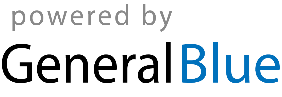 